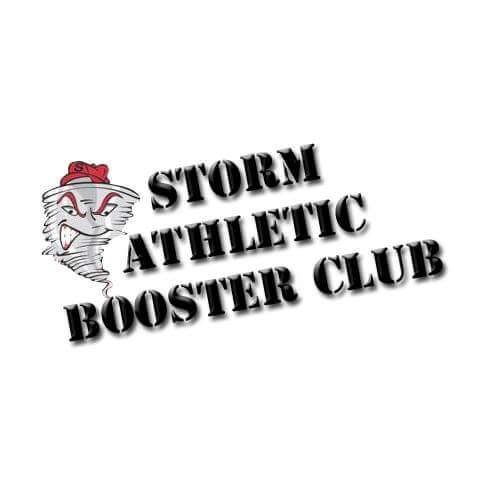 Meeting Minutes: June 10th, 2015 at 6:30pm___________________________________________________________________________Executive Board Members in Attendance:           President: Stephanie Gallegos           Vice President: Jennifer Luna           Treasurer: Jamie Zimmerman           Secretary: Liberty SantanaSchool Board Representatives:           Sean Sachau           Michael Zimmerman           Megan Farrell           AL LunaGreeting:Called meeting to order at 6:35pmPresident Report:Dawn’s Resignation Received June 1st, 2015President reminding us to stay focused and on task during all meetingsPresident will be completing all agenda’s and emailing them before all meetingsSecretary’s Report:May 18th, 2015 Meeting Minutes ApprovedTreasurer Report:Bank Balance of $1,132.62. Deposit will be made in the amount of $190.00 with a total balance of $1325.00.Previous Items:Incorporated (C-corp) Paperwork- Stephanie, Jamie, and Liberty will be meeting to fill out paperwork and bring to next meeting to review before submission.New Business:Look into Board Members and Parents that have food handlers’ cards at the next parent meeting.President made a motion to use the square at all games for concessions, Jamie 2nd, Jennifer 3rd, majority vote passed.Upcoming Fundraisers:NFL Dress Down Day on September 2nd, 2015-Moved to August 26th re named College Colors Day.      ●    Penny Wars During Spirit Week October 5th thru the 9th-Pending Approval      ●    Fall Festival November 14th, 2015-Approved      ●    Mom to Mom Sale February 20th, 2015-Approved      ●    March Madness Dress Down Day March 16th, 2015-Moved to March 23rd       ●    Small Business Expo April 9th, 2015-Pending Approval Next meeting will be held on Wednesday, July 13th, 2015 at 6:30pmMeeting Adjourned at 7:30pm